Entry FormEnter online at www.hyc.ie or send this form, together with cheque or credit card details and IRC certificate to:The Club Manager, Howth Yacht Club Ltd., Harbour Road, Howth, Co. Dublin.Class	______________________	Sail No.	_________________	Boat Name	____________________________________Boat Type (Cruisers)_____________________________________	LOA (m)	_____________	LWL (m)	____________Owner _________________________________________	Club __________________________________________Address   _______________________________________________________________________________________________Contact Telephone number during Regatta  _____________________________________	Email  ____________________________________________________________________Classes 1, 2, 3&White Sail Cruisers 	YES	NO	YES	NO	Do you have a current IRC Certificate?	Is your current IRC certificate enclosed?	Are you registered with ISA for ECHO?			(Where relevant)I enclose Laser / Credit Card details / Cheque payable to Howth Yacht Club Ltd., for the following:	Classes 1,2 ,3 & White Sail Cruisers	€ 50.00	(Tick appropriate box)	Other Classes	€ 40.00		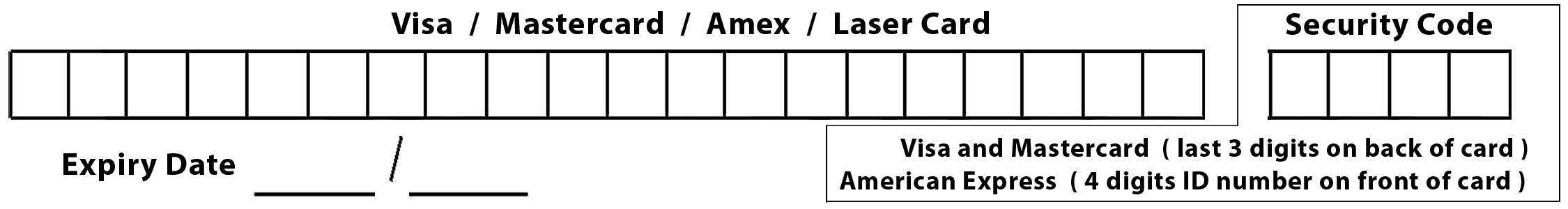  AccommodationCircle below if you require marina accommodationSelect: Fri Overnight  /  Fri Overnight + After Racing  /  After Racing  /  Sat Overnight  /  Both OvernightsI acknowledge that use of Howth Yacht Club Marina berth is at my own risk.I declare that:I agree to be bound by “Racing Rules of Sailing 2013 - 2016” and by all other rules that govern this event. I agree to waive any claim for loss, damage or personal injury against Howth Yacht Club Ltd. and any individual or body concerned with this event and to indemnify Howth Yacht Club Ltd., their servants or agents, against all actions, proceedings, claims, costs and demands arising out of the organisation of this event.I confirm that my boat carries adequate and valid third party liability insurance cover.ECHO Handicap Division only: I understand that the letter and spirit of ECHO requires that owners make the necessary disclosure where there has been a material change in their boat or regular crew and I undertake to comply with this requirement.I acknowledge that it is my responsibility to brief all participating crew of the above entered yacht with regard to these declarationsSigned ________________________________    (Owner / Owner’s Representative)          Date ____________________Entry cut-off Wednesday (2200) 3RD  June 2015. Entries received after this date will be accepted at the OA’s discretion.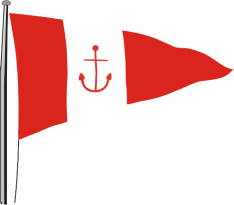 HOWTH YACHT CLUBLAMBAY RACESOrganised by Howth Yacht Club Ltd.Saturday 6th June 2015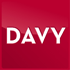 